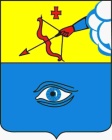 ПОСТАНОВЛЕНИЕ__21.05.2021__                                                                                             № _18/2_ г. ГлазовО проведении общественных обсуждений намечаемой на территории муниципального образования "Город Глазов" обществом с ограниченной ответственностью «Тепловодоканал» хозяйственной и иной деятельности, которая подлежит экологической экспертизе Рассмотрев письменное обращение общества с ограниченной ответственностью «Тепловодоканал»  от 14.05.2021 № 149-1/762-03 о проведении общественных обсуждений, руководствуясь Федеральным законом от 23.11.1995 N 174-ФЗ "Об экологической экспертизе", Федеральным законом от 10.01.2002 N 7-ФЗ "Об охране окружающей среды", Федеральным законом от 06.10.2003 N 131-ФЗ "Об общих принципах организации местного самоуправления в Российской Федерации", приказом Государственного комитета Российской Федерации по охране окружающей среды от 16.05.2000 N 372 "Об утверждении Положения об оценке воздействия намечаемой хозяйственной и иной деятельности на окружающую среду в Российской Федерации", решением Глазовской городской Думы от 30.10.2019 № 523 «Об организации общественных обсуждений намечаемой хозяйственной и иной деятельности на территории муниципального образования «Город Глазов», которая подлежит экологической экспертизе», постановлением Администрации города Глазова от 20.11.2019 № 18/11 «Об утверждении Положения о порядке проведения общественных обсуждений намечаемой хозяйственной и иной деятельности на территории муниципального образования "Город Глазов", которая подлежит экологической экспертизе», Уставом муниципального образования «Город Глазов»,П О С Т А Н О В Л Я Ю:1. Провести общественные обсуждения намечаемой на территории муниципального образования "Город Глазов" обществом с ограниченной ответственностью  «Тепловодоканал» хозяйственной и иной деятельности в области реконструкции и строительства объектов централизованных систем холодного водоснабжения и водоотведения «Реконструкция очистных сооружений канализации муниципального образования «Город Глазов»,  которая подлежит экологической экспертизе. 2.  Общественные обсуждения в форме собрания заинтересованных участников общественных обсуждений провести 28 июня 2021 года в 15 часов 00 минут, в помещении, расположенном по адресу: Удмуртская Республика, г. Глазов, ул. Динамо, д. 6, Актовый зал Администрации города Глазова. 3.  Назначить управление жилищно-коммунального хозяйства Администрации города Глазова уполномоченным органом Администрации города Глазова по организации общественных обсуждений.  4.  Председательствующим на общественных обсуждениях определить Заместителя Главы Администрации города Глазова по вопросам строительства, архитектуры и жилищно-коммунального хозяйства.5. Настоящее постановление подлежит официальному опубликованию.6. Контроль за исполнением данного постановления возложить на заместителя Главы Администрации города Глазова по вопросам строительства, архитектуры и жилищно-коммунального хозяйства.Администрация муниципального образования «Город Глазов» (Администрация города Глазова) «Глазкар» муниципал кылдытэтлэн Администрациез(Глазкарлэн Администрациез)Глава города ГлазоваС.Н. Коновалов